     ОСТ 26-2042-96СТАНДАРТ ОТРАСЛИШАЙБЫ ДЛЯ ФЛАНЦЕВЫХ СОЕДИНЕНИЙКонструкция и размеры Дата введения 1997-04-01 Предисловие      1 РАЗРАБОТАН Акционерным обществом "Центральное конструкторское бюро нефтеаппаратуры" (АО "ЦКБН")     2 ВЗАМЕН ОСТ 26-2042-77     3 СРОК ПЕРВОЙ ПРОВЕРКИ - 2000 г.,     периодичность проверки - 5 лет     1 Область применения      Настоящий стандарт распространяется на шайбы для фланцевых соединений трубопроводов и соединительных частей, арматуры, приборов, сосудов и аппаратов, применяемых в химической, нефтеперерабатывающей, нефтехимической, газовой, нефтяной и других смежных отраслях промышленности на условное давление  до 16 МПа (160 кгc/см) и температуру от минус 70 до 600 °С.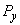 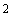      Стандарт разработан в развитие ГОСТ 9065.     2 Нормативные ссылки      В настоящем стандарте использованы ссылки на следующие стандарты:     ГОСТ 9065-75 Шайбы для фланцевых соединений с температурой среды от 0 до 650 °С. Типы и основные размеры.     ОСТ 26-2043-91 Болты, шпильки, гайки и шайбы для фланцевых соединений. Технические требования.     3 Конструкция и размеры      3.1 Конструкция и размеры шайб должны соответствовать указанным на рисунке 1 и в таблице 1.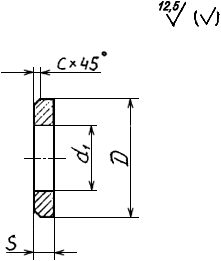 Рисунок 1     Таблица 1В миллиметрах     Примеры условных обозначений:     Шайба для шпильки с диаметром резьбы М30 из стали марки 20, без покрытия:Шайба 30.20 ОСТ 26-2042-96.     То же с покрытием 02 толщиной 9 мкм:Шайба 30.20.029 ОСТ 26-2042-96.     4 Технические требования - по ОСТ 26-2043.     5 Масса шайб приведена в справочном приложении А.Приложение А(справочное)     Таблица A1 Размеры в миллиметрах Электронный текст документаподготовлен ЗАО "Кодекс" и сверен по:Изделия крепежные для фланцевых соединений.Конструкция и размеры: Сб. ОСТов. ОСТ 26-2037-96-ОСТ 26-2042-96. -Подольск: АО ЦКБН, 1996 Номинальный диаметр резьбы шпильки (болта) 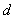 Номинальный диаметр резьбы шпильки (болта) 10 12 16 20 24 27 30 36 42 48 52 56 60 64 68 76 80 Внутренний диаметр номин.11 13 17 21 25 28 31 37 43 50 54 58 62 66 70 78 82 Наружный диаметр 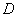 номин.18 24 30 37 44 50 56 66 73 90 95 100 110 115 120 132 138 Толщина шайбы 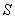 номин.2,0 3,0 3,0 4,0 4,0 5,0 5,0 6,0 6,0 10,0 10,0 10,0 10,0 10,0 10,0 12,0 12,0 Фаска 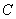 Фаска 0,5 0,5 0,5 1,0 1,0 1,6 1,6 1,6 1,6 2,0 2,0 2,0 2,0 2,0 2,0 3,0 3,0 Допускаемое смещение оси отверстияДопускаемое смещение оси отверстия0,5 0,6 0,6 0,6 0,7 0,7 0,7 0,7 0,7 0,7 0,8 0,8 0,8 0,8 0,8 0,9 0,9      Примечания     1 При изготовлении шайб методом штамповки предельные отклонения по внутреннему диаметру - по Н14, толщине шайб - по стандартам на исходный материал.     2 Шайбы допускается изготавливать без фаски или с скруглением кромок, радиусом, равным размеру С.     Примечания     1 При изготовлении шайб методом штамповки предельные отклонения по внутреннему диаметру - по Н14, толщине шайб - по стандартам на исходный материал.     2 Шайбы допускается изготавливать без фаски или с скруглением кромок, радиусом, равным размеру С.     Примечания     1 При изготовлении шайб методом штамповки предельные отклонения по внутреннему диаметру - по Н14, толщине шайб - по стандартам на исходный материал.     2 Шайбы допускается изготавливать без фаски или с скруглением кромок, радиусом, равным размеру С.     Примечания     1 При изготовлении шайб методом штамповки предельные отклонения по внутреннему диаметру - по Н14, толщине шайб - по стандартам на исходный материал.     2 Шайбы допускается изготавливать без фаски или с скруглением кромок, радиусом, равным размеру С.     Примечания     1 При изготовлении шайб методом штамповки предельные отклонения по внутреннему диаметру - по Н14, толщине шайб - по стандартам на исходный материал.     2 Шайбы допускается изготавливать без фаски или с скруглением кромок, радиусом, равным размеру С.     Примечания     1 При изготовлении шайб методом штамповки предельные отклонения по внутреннему диаметру - по Н14, толщине шайб - по стандартам на исходный материал.     2 Шайбы допускается изготавливать без фаски или с скруглением кромок, радиусом, равным размеру С.     Примечания     1 При изготовлении шайб методом штамповки предельные отклонения по внутреннему диаметру - по Н14, толщине шайб - по стандартам на исходный материал.     2 Шайбы допускается изготавливать без фаски или с скруглением кромок, радиусом, равным размеру С.     Примечания     1 При изготовлении шайб методом штамповки предельные отклонения по внутреннему диаметру - по Н14, толщине шайб - по стандартам на исходный материал.     2 Шайбы допускается изготавливать без фаски или с скруглением кромок, радиусом, равным размеру С.     Примечания     1 При изготовлении шайб методом штамповки предельные отклонения по внутреннему диаметру - по Н14, толщине шайб - по стандартам на исходный материал.     2 Шайбы допускается изготавливать без фаски или с скруглением кромок, радиусом, равным размеру С.     Примечания     1 При изготовлении шайб методом штамповки предельные отклонения по внутреннему диаметру - по Н14, толщине шайб - по стандартам на исходный материал.     2 Шайбы допускается изготавливать без фаски или с скруглением кромок, радиусом, равным размеру С.     Примечания     1 При изготовлении шайб методом штамповки предельные отклонения по внутреннему диаметру - по Н14, толщине шайб - по стандартам на исходный материал.     2 Шайбы допускается изготавливать без фаски или с скруглением кромок, радиусом, равным размеру С.     Примечания     1 При изготовлении шайб методом штамповки предельные отклонения по внутреннему диаметру - по Н14, толщине шайб - по стандартам на исходный материал.     2 Шайбы допускается изготавливать без фаски или с скруглением кромок, радиусом, равным размеру С.     Примечания     1 При изготовлении шайб методом штамповки предельные отклонения по внутреннему диаметру - по Н14, толщине шайб - по стандартам на исходный материал.     2 Шайбы допускается изготавливать без фаски или с скруглением кромок, радиусом, равным размеру С.     Примечания     1 При изготовлении шайб методом штамповки предельные отклонения по внутреннему диаметру - по Н14, толщине шайб - по стандартам на исходный материал.     2 Шайбы допускается изготавливать без фаски или с скруглением кромок, радиусом, равным размеру С.     Примечания     1 При изготовлении шайб методом штамповки предельные отклонения по внутреннему диаметру - по Н14, толщине шайб - по стандартам на исходный материал.     2 Шайбы допускается изготавливать без фаски или с скруглением кромок, радиусом, равным размеру С.     Примечания     1 При изготовлении шайб методом штамповки предельные отклонения по внутреннему диаметру - по Н14, толщине шайб - по стандартам на исходный материал.     2 Шайбы допускается изготавливать без фаски или с скруглением кромок, радиусом, равным размеру С.     Примечания     1 При изготовлении шайб методом штамповки предельные отклонения по внутреннему диаметру - по Н14, толщине шайб - по стандартам на исходный материал.     2 Шайбы допускается изготавливать без фаски или с скруглением кромок, радиусом, равным размеру С.     Примечания     1 При изготовлении шайб методом штамповки предельные отклонения по внутреннему диаметру - по Н14, толщине шайб - по стандартам на исходный материал.     2 Шайбы допускается изготавливать без фаски или с скруглением кромок, радиусом, равным размеру С.     Примечания     1 При изготовлении шайб методом штамповки предельные отклонения по внутреннему диаметру - по Н14, толщине шайб - по стандартам на исходный материал.     2 Шайбы допускается изготавливать без фаски или с скруглением кромок, радиусом, равным размеру С.Номинальный диаметр резьбы шпилькиТеоретическая масса шайб, кг 100,004 120,006 160,009 200,023 240,032 270,053 300,067 360,110 420,156 480,345 520,376 560,409 600,509 640,546 680,585 760,838 800,910      Примечание - Масса подсчитана из условия плотности материала 7,85 г/см.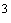      Примечание - Масса подсчитана из условия плотности материала 7,85 г/см.